上海电机学院大学生创新竞赛项目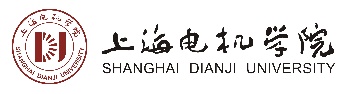 零星加工申请单项目核定人：       王志刚老师 工业中心A212室 技术及工时核定人： □ 谢再平老师 工业中心C215室    □ 余谧老师 工业中心B217室 学生或指导教师（填写）大赛名称学生或指导教师（填写）项目名称学生或指导教师（填写）所属院系申请日期申请日期学生或指导教师（填写）指导教师联系电话联系电话学生或指导教师（填写）项目负责人联系电话联系电话学生或指导教师（填写）所需加工零件图纸及要求：附件1：项目通知书附件2：加工图纸（请明确加工内容和数量）所需加工零件图纸及要求：附件1：项目通知书附件2：加工图纸（请明确加工内容和数量）所需加工零件图纸及要求：附件1：项目通知书附件2：加工图纸（请明确加工内容和数量）所需加工零件图纸及要求：附件1：项目通知书附件2：加工图纸（请明确加工内容和数量）所需加工零件图纸及要求：附件1：项目通知书附件2：加工图纸（请明确加工内容和数量）所需加工零件图纸及要求：附件1：项目通知书附件2：加工图纸（请明确加工内容和数量）所需加工零件图纸及要求：附件1：项目通知书附件2：加工图纸（请明确加工内容和数量）二级学院科创领导审批二级学院科创领导审批二级学院科创领导审批       签字：盖章（学院）：       签字：盖章（学院）：       签字：盖章（学院）：       签字：盖章（学院）：       签字：盖章（学院）：工业技术中心（填写）项目核定人项目核定人工时核定数工时核定数工业技术中心（填写）技术及工时核定人技术及工时核定人技术及工时核定人工业技术中心（填写）加工负责人加工负责人联系电话及办公室联系电话及办公室工业技术中心（填写）加工负责人加工负责人联系电话及办公室联系电话及办公室工业技术中心（填写）预计完成期限及情况说明预计完成期限及情况说明工业技术中心（填写）中心备案中心备案